ADA Joint Provider Disclaimer This continuing education activity has been planned and implemented in accordance with the standards of the ADA Continuing Education Recognition Program (ADA CERP) through joint efforts between the International Association for Orthodontics and Dr. Robert Pasch.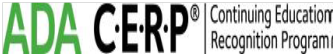 